АДМИНИСТРАЦИЯ КРАСНОСЕЛЬКУПСКОГО РАЙОНАПОСТАНОВЛЕНИЕ«21» февраля 2023 г.     						                       № 35-Пс. КрасноселькупО внесении изменения в состав Совета общественных, политических, профсоюзных, национальных и религиозных объединений при Главе Красноселькупского районаВ целях уточнения состава Совета общественных, политических, профсоюзных, национальных и религиозных объединений при Главе Красноселькупского района, руководствуясь Уставом муниципального округа Красноселькупский район Ямало-Ненецкого автономного округа, Администрация Красноселькупского района постановляет:1. Утвердить прилагаемое изменение, которое вносится в состав Совета общественных, политических, профсоюзных, национальных и религиозных объединений при Главе Красноселькупского района, утвержденный постановлением Администрации Красноселькупского района от 16.11.2021     № 18-П.2. Опубликовать настоящее постановление в газете «Северный край» и разместить на официальном сайте муниципального округа Красноселькупский район Ямало-Ненецкого автономного округа.Глава Красноселькупского района                                                         Ю.В. Фишер                                                                                         Приложение                                                                       УТВЕРЖДЕНО							постановлением Администрации							Красноселькупского района							от «21» февраля 2023 г. № 35-ПИЗМЕНЕНИЕ, которое вносится в состав Совета общественных, политических, профсоюзных, национальных и религиозных объединений при Главе Красноселькупского района, утвержденный постановлением Администрации Красноселькупского района от 16.11.2021 № 18-ПСостав Совета общественных, политических, профсоюзных, национальных и религиозных объединений при Главе Красноселькупского района изложить в следующей редакции:«Приложение № 2							УТВЕРЖДЕН							постановлением Администрации							Красноселькупского района							от «16» ноября 2021 г. № 18-П                                                                       (в редакции постановления                                Администрации Красноселькупского района от «21» февраля 2023 г.№ 35-П)СОСТАВ Совета общественных, политических, профсоюзных, национальных и религиозных объединений при Главе Красноселькупского районаГлава Красноселькупского района (председатель Совета)заместитель Главы Администрации Красноселькупского района (заместитель председателя Совета)инспектор по контролю отдела информационно-аналитической деятельности Управления информационно-аналитической деятельности Администрации Красноселькупского района (секретарь Совета)Члены Совета:заместитель Главы Администрации Красноселькупского района по экономике и финансамзаместитель Главы Администрации Красноселькупского района по социальным вопросамглава администрации села Толькаглава администрации села Раттаначальник отдела информационно-аналитической деятельности Администрации районадиректор муниципального бюджетного учреждения «СМИ Красноселькупского района»представитель Красноселькупского районного отделения окружного общественного движения «Ассоциация коренных малочисленных народов Севера ЯНАО «Ямал-потомкам!» (по согласованию)представитель Красноселькупского хуторского казачьего общества Обско-Полярного отдельского казачьего общества Сибирского войскового казачьего общества (по согласованию)представитель общественной организации «Совет ветеранов отдела внутренних дел Красноселькупского района» (по согласованию)секретарь Красноселькупского местного отделения Всероссийской политической партии «ЕДИНАЯ РОССИЯ» (по согласованию)представитель православного Прихода Храма в честь святого мученика Василия Мангазейского села Красноселькуп (по согласованию)представитель Красноселькупской районной общественной организации ветеранов (пенсионеров) войны, труда, вооруженных сил и правоохранительных органов (по согласованию)представитель Местной молодёжной общественной организации села Красноселькуп «Адреналин» (по согласованию)индивидуальный предприниматель Бондаренко Ольга Михайловна (по согласованию)индивидуальный предприниматель Бирюков Михаил Викторович (по согласованию)индивидуальный предприниматель Степанов Николай Васильевич (по согласованию)индивидуальный предприниматель Клименко Инна Анатольевна (по согласованию) ».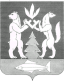 